Duke OESO Guidelines for Safe Use of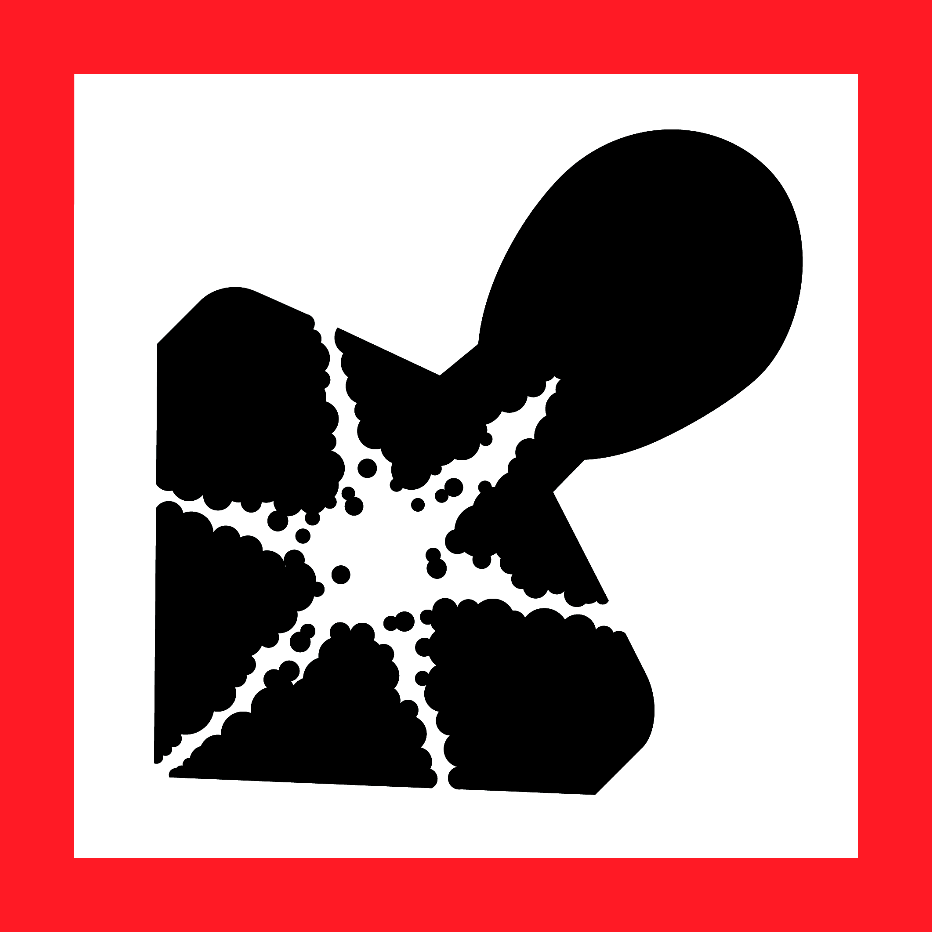 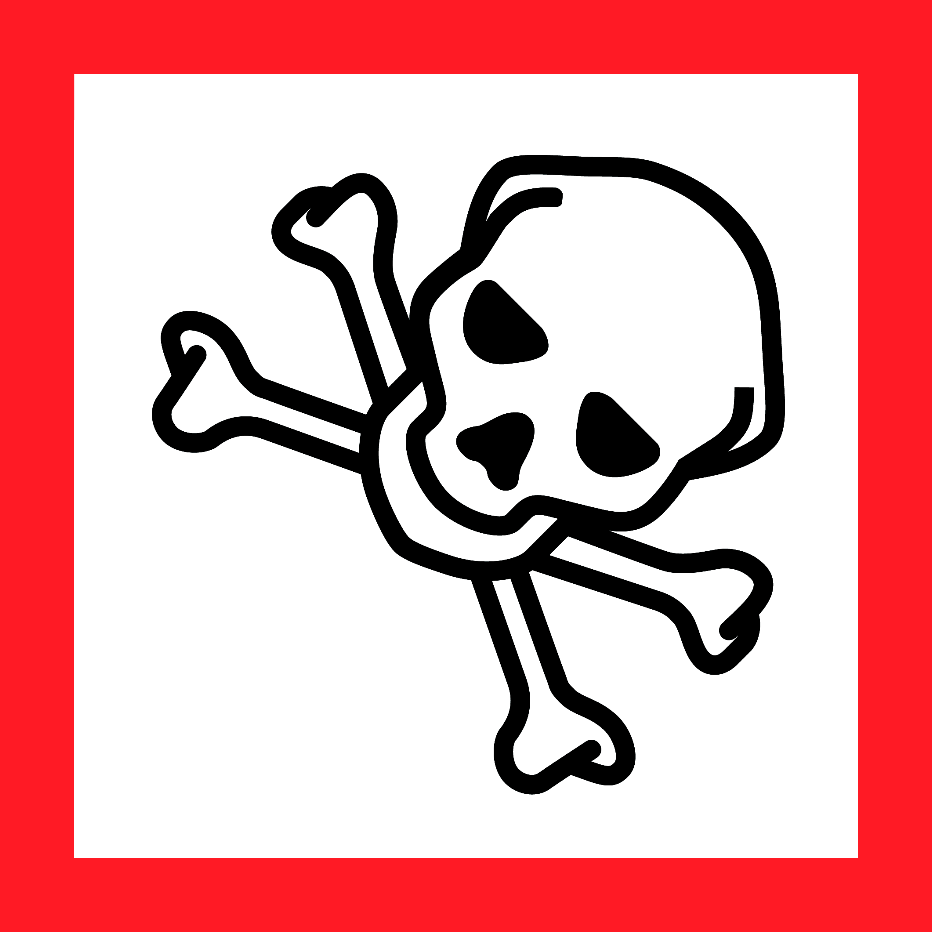 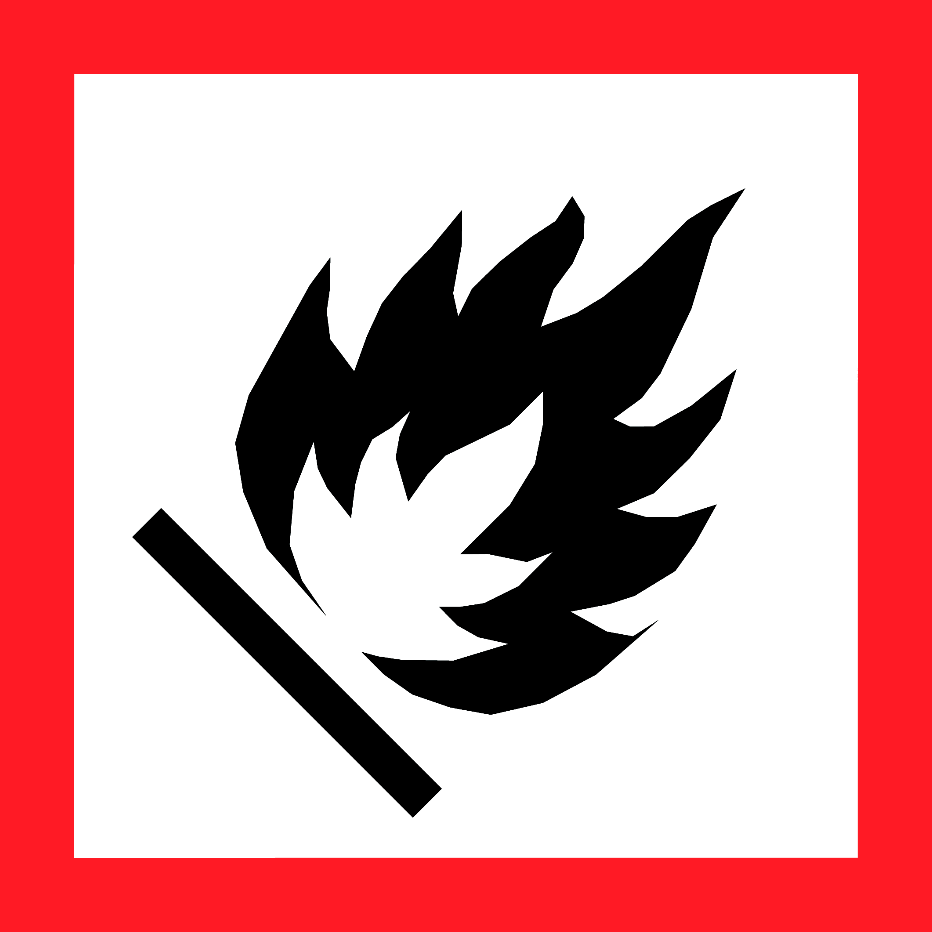 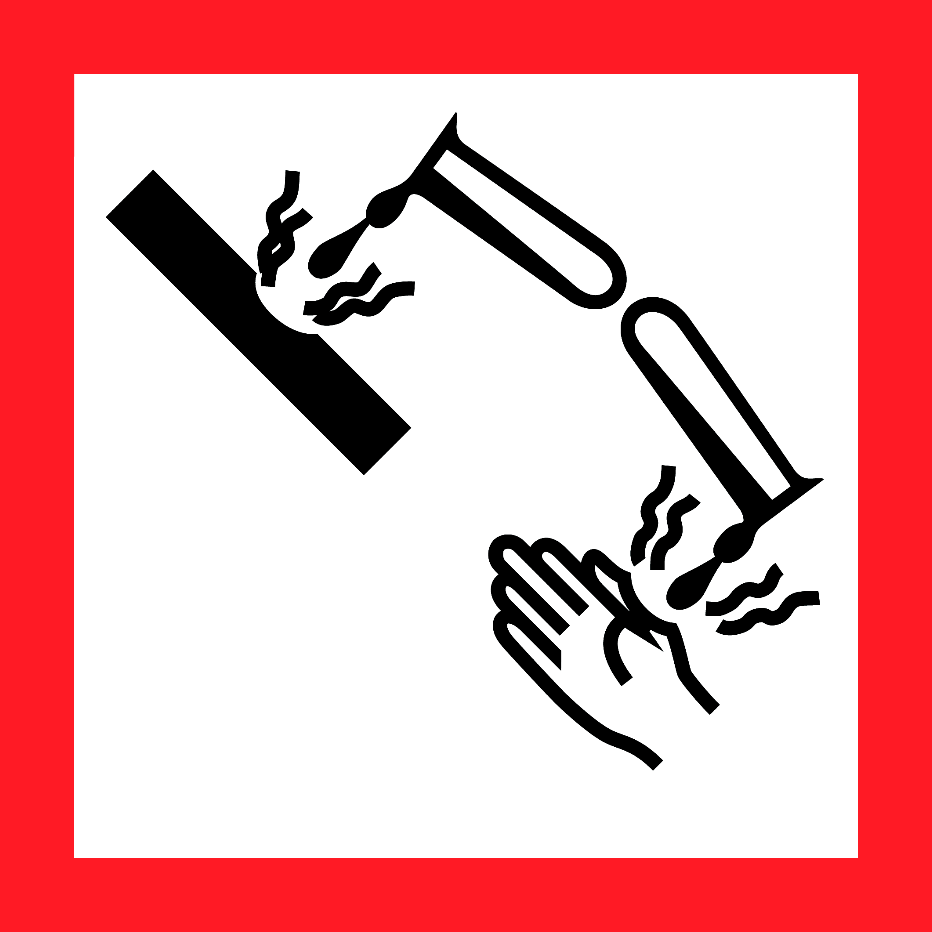 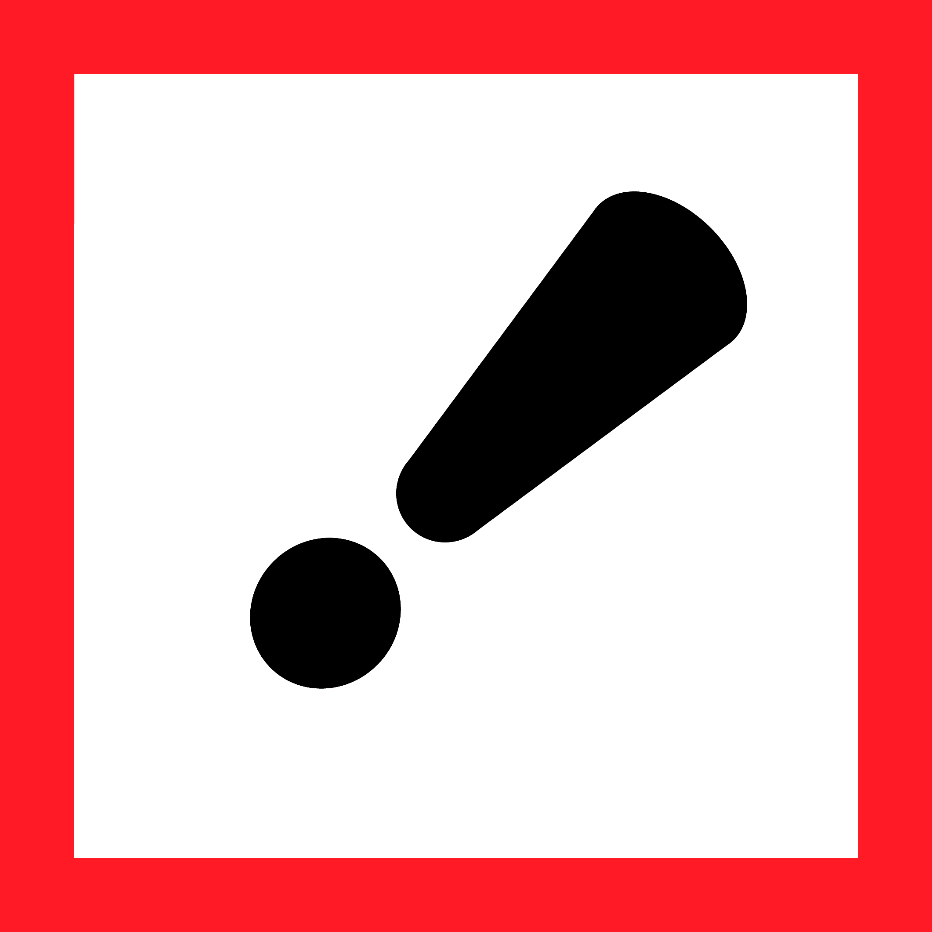 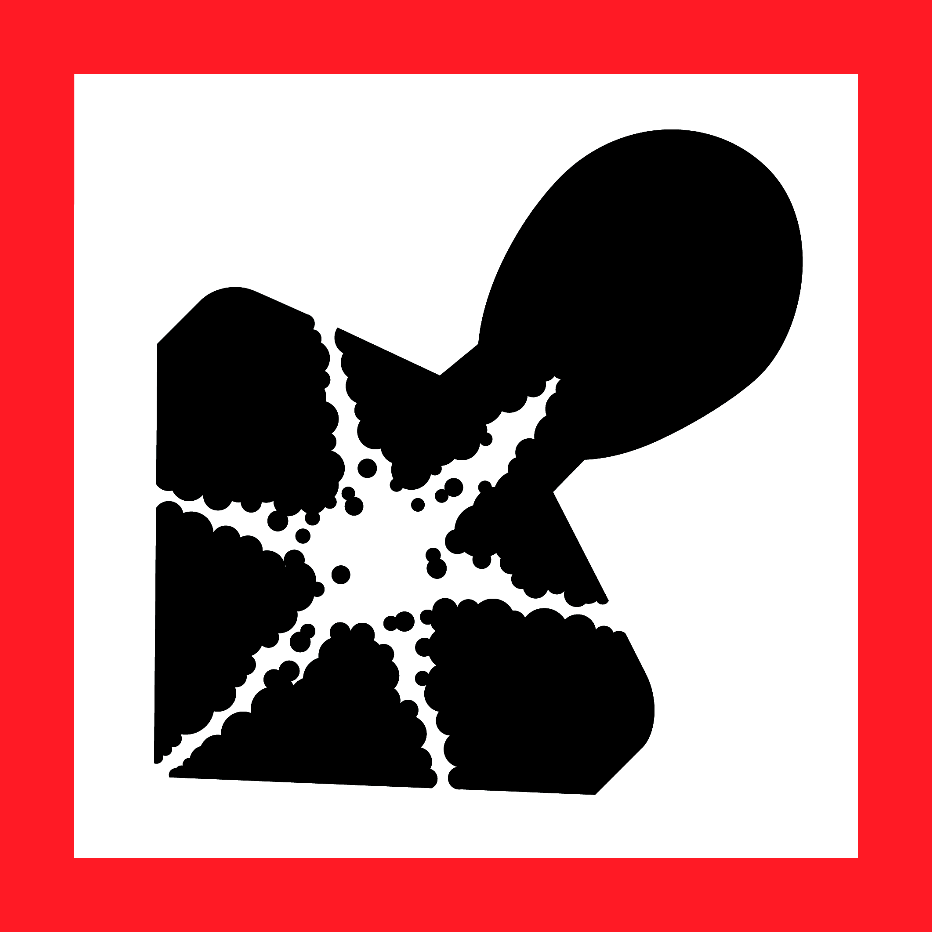 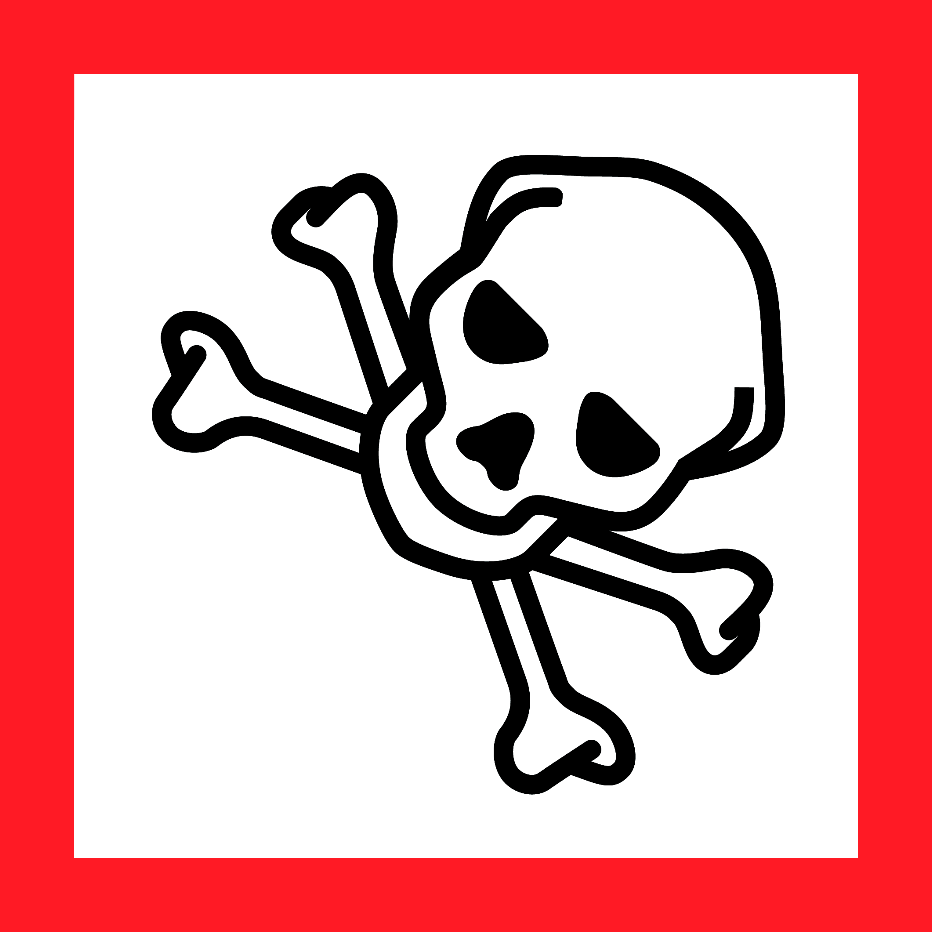 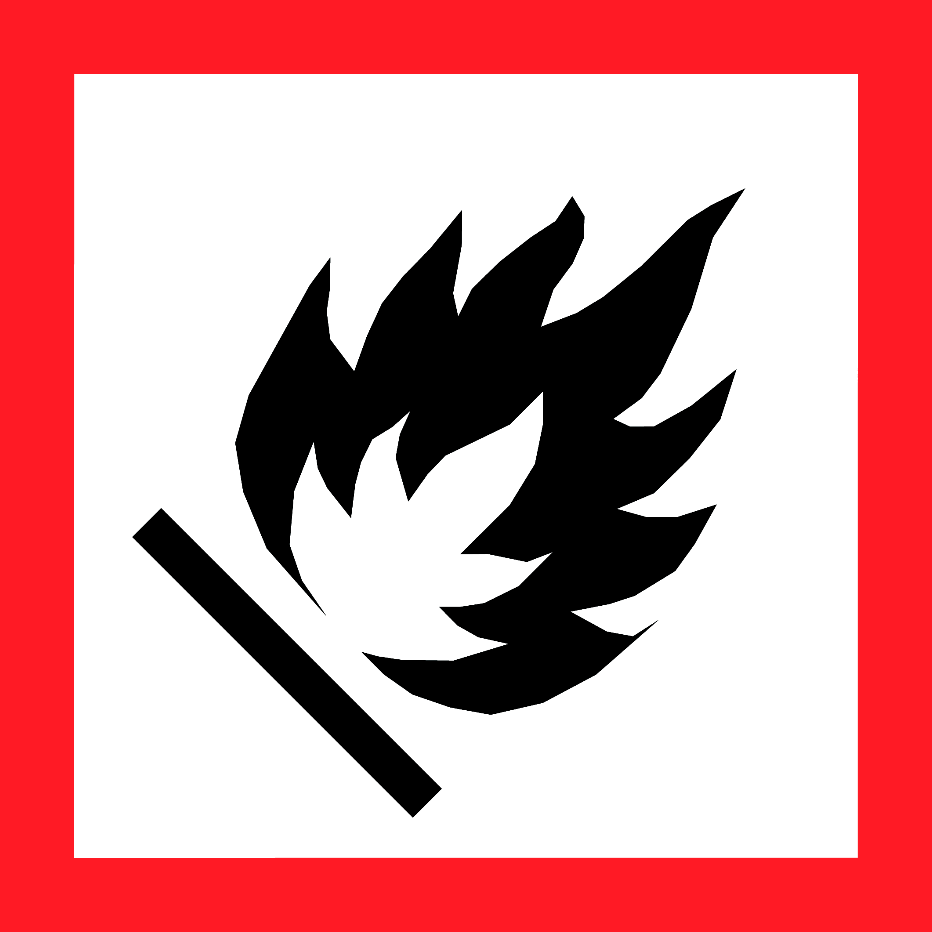 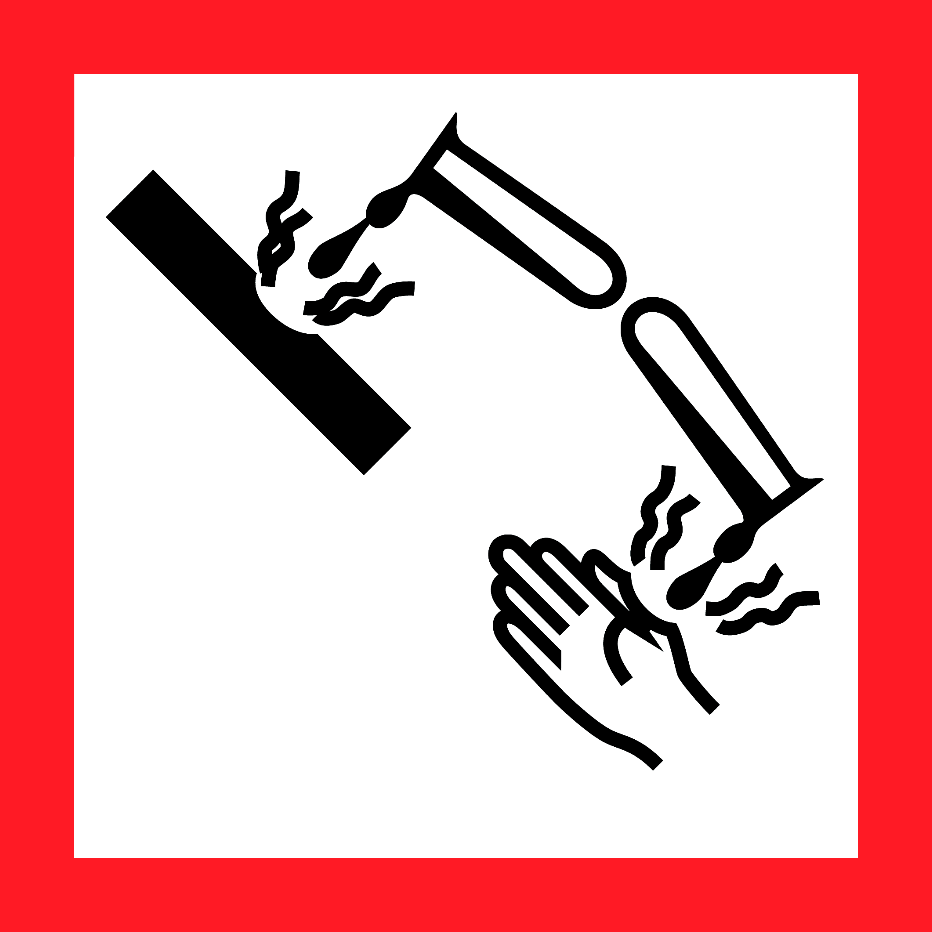 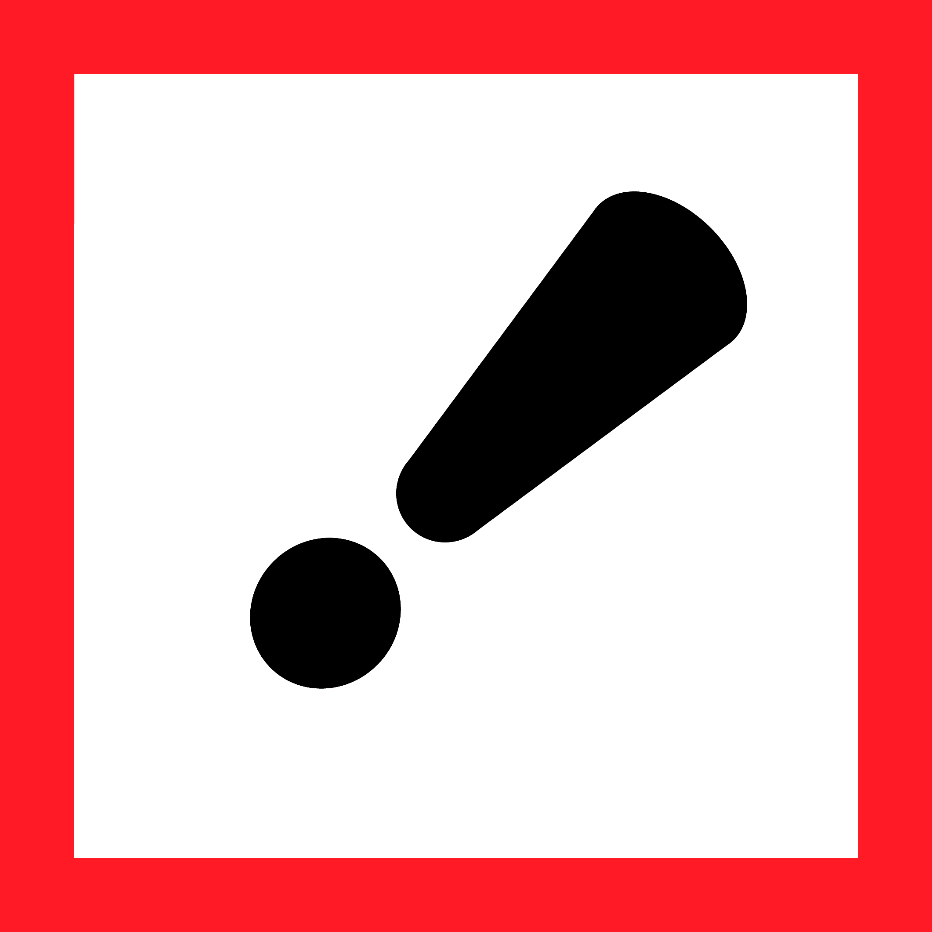 Formalin, Formaldehyde Solutions, and ParaformaldehydeComplete Lab-Specific Safety Information on page 2.Duke OESO Guidelines for Safe Use ofFormalin, Formaldehyde Solutions, and ParaformaldehydeComplete Lab-Specific Safety Information on page 2.Duke OESO Guidelines for Safe Use ofFormalin, Formaldehyde Solutions, and ParaformaldehydeComplete Lab-Specific Safety Information on page 2.Duke OESO Guidelines for Safe Use ofFormalin, Formaldehyde Solutions, and ParaformaldehydeComplete Lab-Specific Safety Information on page 2.Duke OESO Guidelines for Safe Use ofFormalin, Formaldehyde Solutions, and ParaformaldehydeComplete Lab-Specific Safety Information on page 2.Duke OESO Guidelines for Safe Use ofFormalin, Formaldehyde Solutions, and ParaformaldehydeComplete Lab-Specific Safety Information on page 2.Duke OESO Guidelines for Safe Use ofFormalin, Formaldehyde Solutions, and ParaformaldehydeComplete Lab-Specific Safety Information on page 2.Duke OESO Guidelines for Safe Use ofFormalin, Formaldehyde Solutions, and ParaformaldehydeComplete Lab-Specific Safety Information on page 2.Duke OESO Guidelines for Safe Use ofFormalin, Formaldehyde Solutions, and ParaformaldehydeComplete Lab-Specific Safety Information on page 2.FactsFormaldehyde (CAS 50-00-0) is H2CO. This is the simplest aldehyde and is a gas at room temperature.Formalin is a saturated formaldehyde solution (usually 37%), so 10% formalin is roughly 3.74% formaldehyde.Some solutions have methanol added to stop polymerization; these solutions may be flammable or combustible.Paraformaldehyde; PFA (CAS 30525-89-4) is polymerized formaldehyde. PFA is used to make very pure formaldehyde solutions or can be heated to create pure formaldehyde gas. Formaldehyde (CAS 50-00-0) is H2CO. This is the simplest aldehyde and is a gas at room temperature.Formalin is a saturated formaldehyde solution (usually 37%), so 10% formalin is roughly 3.74% formaldehyde.Some solutions have methanol added to stop polymerization; these solutions may be flammable or combustible.Paraformaldehyde; PFA (CAS 30525-89-4) is polymerized formaldehyde. PFA is used to make very pure formaldehyde solutions or can be heated to create pure formaldehyde gas. Formaldehyde (CAS 50-00-0) is H2CO. This is the simplest aldehyde and is a gas at room temperature.Formalin is a saturated formaldehyde solution (usually 37%), so 10% formalin is roughly 3.74% formaldehyde.Some solutions have methanol added to stop polymerization; these solutions may be flammable or combustible.Paraformaldehyde; PFA (CAS 30525-89-4) is polymerized formaldehyde. PFA is used to make very pure formaldehyde solutions or can be heated to create pure formaldehyde gas. Formaldehyde (CAS 50-00-0) is H2CO. This is the simplest aldehyde and is a gas at room temperature.Formalin is a saturated formaldehyde solution (usually 37%), so 10% formalin is roughly 3.74% formaldehyde.Some solutions have methanol added to stop polymerization; these solutions may be flammable or combustible.Paraformaldehyde; PFA (CAS 30525-89-4) is polymerized formaldehyde. PFA is used to make very pure formaldehyde solutions or can be heated to create pure formaldehyde gas. Formaldehyde (CAS 50-00-0) is H2CO. This is the simplest aldehyde and is a gas at room temperature.Formalin is a saturated formaldehyde solution (usually 37%), so 10% formalin is roughly 3.74% formaldehyde.Some solutions have methanol added to stop polymerization; these solutions may be flammable or combustible.Paraformaldehyde; PFA (CAS 30525-89-4) is polymerized formaldehyde. PFA is used to make very pure formaldehyde solutions or can be heated to create pure formaldehyde gas. Formaldehyde (CAS 50-00-0) is H2CO. This is the simplest aldehyde and is a gas at room temperature.Formalin is a saturated formaldehyde solution (usually 37%), so 10% formalin is roughly 3.74% formaldehyde.Some solutions have methanol added to stop polymerization; these solutions may be flammable or combustible.Paraformaldehyde; PFA (CAS 30525-89-4) is polymerized formaldehyde. PFA is used to make very pure formaldehyde solutions or can be heated to create pure formaldehyde gas. Formaldehyde (CAS 50-00-0) is H2CO. This is the simplest aldehyde and is a gas at room temperature.Formalin is a saturated formaldehyde solution (usually 37%), so 10% formalin is roughly 3.74% formaldehyde.Some solutions have methanol added to stop polymerization; these solutions may be flammable or combustible.Paraformaldehyde; PFA (CAS 30525-89-4) is polymerized formaldehyde. PFA is used to make very pure formaldehyde solutions or can be heated to create pure formaldehyde gas. Formaldehyde (CAS 50-00-0) is H2CO. This is the simplest aldehyde and is a gas at room temperature.Formalin is a saturated formaldehyde solution (usually 37%), so 10% formalin is roughly 3.74% formaldehyde.Some solutions have methanol added to stop polymerization; these solutions may be flammable or combustible.Paraformaldehyde; PFA (CAS 30525-89-4) is polymerized formaldehyde. PFA is used to make very pure formaldehyde solutions or can be heated to create pure formaldehyde gas. HazardsPotential Hazards - FormaldehydeAcutely toxic via ingestion, inhalation, and skin contact.Causes skin corrosion and serious eye damage. Skin sensitizer; may cause an allergic skin reaction.Acutely toxic via ingestion, inhalation, and skin contact.Causes skin corrosion and serious eye damage. Skin sensitizer; may cause an allergic skin reaction.Acutely toxic via ingestion, inhalation, and skin contact.Causes skin corrosion and serious eye damage. Skin sensitizer; may cause an allergic skin reaction.Suspected mutagen.Carcinogen.Suspected mutagen.Carcinogen.Suspected mutagen.Carcinogen.Suspected mutagen.Carcinogen.Hazard ControlsSelection & PurchaseUse a safer alternative when possible.Purchase the smallest containers at the lowest concentration practical.If storing a large amount (>2L), purchase spill kit with formaldehyde neutralizer or solidifier.Use a safer alternative when possible.Purchase the smallest containers at the lowest concentration practical.If storing a large amount (>2L), purchase spill kit with formaldehyde neutralizer or solidifier.Use a safer alternative when possible.Purchase the smallest containers at the lowest concentration practical.If storing a large amount (>2L), purchase spill kit with formaldehyde neutralizer or solidifier.Use a safer alternative when possible.Purchase the smallest containers at the lowest concentration practical.If storing a large amount (>2L), purchase spill kit with formaldehyde neutralizer or solidifier.Use a safer alternative when possible.Purchase the smallest containers at the lowest concentration practical.If storing a large amount (>2L), purchase spill kit with formaldehyde neutralizer or solidifier.Use a safer alternative when possible.Purchase the smallest containers at the lowest concentration practical.If storing a large amount (>2L), purchase spill kit with formaldehyde neutralizer or solidifier.Use a safer alternative when possible.Purchase the smallest containers at the lowest concentration practical.If storing a large amount (>2L), purchase spill kit with formaldehyde neutralizer or solidifier.Hazard ControlsStorage & TransportationStore with flammables in tightly-closed shatter-resistant containers.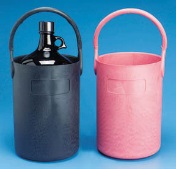 Store away from oxidizers, reducing agents, metals, and acids (not in cold room).Use secondary container for transport.Store with flammables in tightly-closed shatter-resistant containers.Store away from oxidizers, reducing agents, metals, and acids (not in cold room).Use secondary container for transport.Store with flammables in tightly-closed shatter-resistant containers.Store away from oxidizers, reducing agents, metals, and acids (not in cold room).Use secondary container for transport.Store with flammables in tightly-closed shatter-resistant containers.Store away from oxidizers, reducing agents, metals, and acids (not in cold room).Use secondary container for transport.Store with flammables in tightly-closed shatter-resistant containers.Store away from oxidizers, reducing agents, metals, and acids (not in cold room).Use secondary container for transport.Store with flammables in tightly-closed shatter-resistant containers.Store away from oxidizers, reducing agents, metals, and acids (not in cold room).Use secondary container for transport.Store with flammables in tightly-closed shatter-resistant containers.Store away from oxidizers, reducing agents, metals, and acids (not in cold room).Use secondary container for transport.Hazard ControlsEngineering ControlsEyewash required in immediate work area. Eyewash-drench hose preferred.Safety shower may be required for large quantities.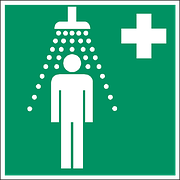 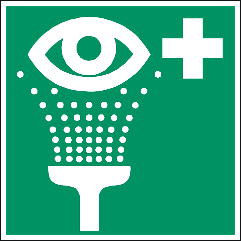 Work with concentrated solutions (>4%) and all solids only in a chemical fume hood.Dilute solutions (<4%) can be used on benchtop in small quantities if containers are opened only briefly. Work with concentrated solutions (>4%) and all solids only in a chemical fume hood.Dilute solutions (<4%) can be used on benchtop in small quantities if containers are opened only briefly. Work with concentrated solutions (>4%) and all solids only in a chemical fume hood.Dilute solutions (<4%) can be used on benchtop in small quantities if containers are opened only briefly. Work with concentrated solutions (>4%) and all solids only in a chemical fume hood.Dilute solutions (<4%) can be used on benchtop in small quantities if containers are opened only briefly. 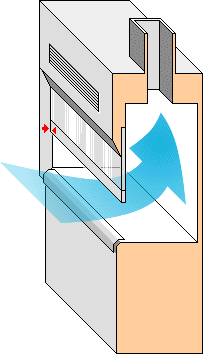 Hazard ControlsWork Practice ControlsLabs handling >100 ml regularly on the benchtop must contact OESO Lab Safety for exposure assessment.Designate a work area for formaldehyde and label it. ↗Keep containers closed as much as possible. Line work area with absorbent, leak-proof bench pads. If weighing, place balance in hood OR use Tare Method →Decontaminate with soap and water solution. Labs handling >100 ml regularly on the benchtop must contact OESO Lab Safety for exposure assessment.Designate a work area for formaldehyde and label it. ↗Keep containers closed as much as possible. Line work area with absorbent, leak-proof bench pads. If weighing, place balance in hood OR use Tare Method →Decontaminate with soap and water solution. Labs handling >100 ml regularly on the benchtop must contact OESO Lab Safety for exposure assessment.Designate a work area for formaldehyde and label it. ↗Keep containers closed as much as possible. Line work area with absorbent, leak-proof bench pads. If weighing, place balance in hood OR use Tare Method →Decontaminate with soap and water solution. Labs handling >100 ml regularly on the benchtop must contact OESO Lab Safety for exposure assessment.Designate a work area for formaldehyde and label it. ↗Keep containers closed as much as possible. Line work area with absorbent, leak-proof bench pads. If weighing, place balance in hood OR use Tare Method →Decontaminate with soap and water solution. Labs handling >100 ml regularly on the benchtop must contact OESO Lab Safety for exposure assessment.Designate a work area for formaldehyde and label it. ↗Keep containers closed as much as possible. Line work area with absorbent, leak-proof bench pads. If weighing, place balance in hood OR use Tare Method →Decontaminate with soap and water solution. Labs handling >100 ml regularly on the benchtop must contact OESO Lab Safety for exposure assessment.Designate a work area for formaldehyde and label it. ↗Keep containers closed as much as possible. Line work area with absorbent, leak-proof bench pads. If weighing, place balance in hood OR use Tare Method →Decontaminate with soap and water solution. Labs handling >100 ml regularly on the benchtop must contact OESO Lab Safety for exposure assessment.Designate a work area for formaldehyde and label it. ↗Keep containers closed as much as possible. Line work area with absorbent, leak-proof bench pads. If weighing, place balance in hood OR use Tare Method →Decontaminate with soap and water solution. Hazard ControlsPersonal Protective EquipmentMinimum PPE: Nitrile (or latex) gloves (Change immediately if contaminated and every 2 hours. Wash hands at time of change.)Splash goggles Fully buttoned lab coat with sleeves extending to the wrists. Minimum PPE: Nitrile (or latex) gloves (Change immediately if contaminated and every 2 hours. Wash hands at time of change.)Splash goggles Fully buttoned lab coat with sleeves extending to the wrists. Minimum PPE: Nitrile (or latex) gloves (Change immediately if contaminated and every 2 hours. Wash hands at time of change.)Splash goggles Fully buttoned lab coat with sleeves extending to the wrists. Minimum PPE: Nitrile (or latex) gloves (Change immediately if contaminated and every 2 hours. Wash hands at time of change.)Splash goggles Fully buttoned lab coat with sleeves extending to the wrists. 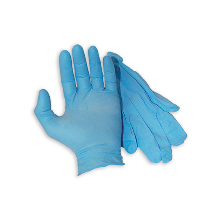 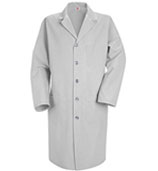 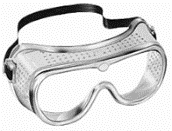 Hazard ControlsPersonal Protective EquipmentRisk of splash/large amounts: (in addition to the above, wear)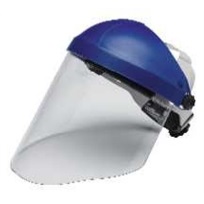 Face shield. Tyvek sleeves and/or gown/apron.Risk of splash/large amounts: (in addition to the above, wear)Face shield. Tyvek sleeves and/or gown/apron.Risk of splash/large amounts: (in addition to the above, wear)Face shield. Tyvek sleeves and/or gown/apron.Risk of splash/large amounts: (in addition to the above, wear)Face shield. Tyvek sleeves and/or gown/apron.Risk of splash/large amounts: (in addition to the above, wear)Face shield. Tyvek sleeves and/or gown/apron.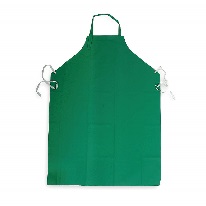 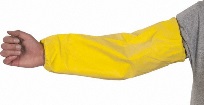 OtherEmergenciesSee Emergency Response webpage or flip chart and/or lab specific chemical hygiene plan.Contact OESO Spill team for spills outside fume hood if there is eye or respiratory irritation.See Emergency Response webpage or flip chart and/or lab specific chemical hygiene plan.Contact OESO Spill team for spills outside fume hood if there is eye or respiratory irritation.See Emergency Response webpage or flip chart and/or lab specific chemical hygiene plan.Contact OESO Spill team for spills outside fume hood if there is eye or respiratory irritation.See Emergency Response webpage or flip chart and/or lab specific chemical hygiene plan.Contact OESO Spill team for spills outside fume hood if there is eye or respiratory irritation.See Emergency Response webpage or flip chart and/or lab specific chemical hygiene plan.Contact OESO Spill team for spills outside fume hood if there is eye or respiratory irritation.See Emergency Response webpage or flip chart and/or lab specific chemical hygiene plan.Contact OESO Spill team for spills outside fume hood if there is eye or respiratory irritation.See Emergency Response webpage or flip chart and/or lab specific chemical hygiene plan.Contact OESO Spill team for spills outside fume hood if there is eye or respiratory irritation.OtherWasteSee lab-specific chemical hygiene plan. ≤10% formalin (≤3.75% formaldehyde) can be disposed down the drain. PFA & solutions must be collected as chemical waste.See lab-specific chemical hygiene plan. ≤10% formalin (≤3.75% formaldehyde) can be disposed down the drain. PFA & solutions must be collected as chemical waste.See lab-specific chemical hygiene plan. ≤10% formalin (≤3.75% formaldehyde) can be disposed down the drain. PFA & solutions must be collected as chemical waste.See lab-specific chemical hygiene plan. ≤10% formalin (≤3.75% formaldehyde) can be disposed down the drain. PFA & solutions must be collected as chemical waste.See lab-specific chemical hygiene plan. ≤10% formalin (≤3.75% formaldehyde) can be disposed down the drain. PFA & solutions must be collected as chemical waste.See lab-specific chemical hygiene plan. ≤10% formalin (≤3.75% formaldehyde) can be disposed down the drain. PFA & solutions must be collected as chemical waste.See lab-specific chemical hygiene plan. ≤10% formalin (≤3.75% formaldehyde) can be disposed down the drain. PFA & solutions must be collected as chemical waste.OtherTrainingSign signature page in Lab-Specific Chemical Hygiene Plan to indicate review and follow lab-specific instructions for “Online Training” below.Sign signature page in Lab-Specific Chemical Hygiene Plan to indicate review and follow lab-specific instructions for “Online Training” below.Sign signature page in Lab-Specific Chemical Hygiene Plan to indicate review and follow lab-specific instructions for “Online Training” below.Sign signature page in Lab-Specific Chemical Hygiene Plan to indicate review and follow lab-specific instructions for “Online Training” below.Sign signature page in Lab-Specific Chemical Hygiene Plan to indicate review and follow lab-specific instructions for “Online Training” below.Sign signature page in Lab-Specific Chemical Hygiene Plan to indicate review and follow lab-specific instructions for “Online Training” below.Sign signature page in Lab-Specific Chemical Hygiene Plan to indicate review and follow lab-specific instructions for “Online Training” below.OtherQuestionsContact OESO Lab Safety at 919-684-8822.Contact OESO Lab Safety at 919-684-8822.Contact OESO Lab Safety at 919-684-8822.Contact OESO Lab Safety at 919-684-8822.Contact OESO Lab Safety at 919-684-8822.Contact OESO Lab Safety at 919-684-8822.Contact OESO Lab Safety at 919-684-8822.         Lab-Specific Safety Information for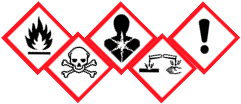 Formalin, Formaldehyde Solutions, and Paraformaldehyde Supplements the Guidelines for Safe Use of Formalin, Formaldehyde solutions, and PFA         Lab-Specific Safety Information forFormalin, Formaldehyde Solutions, and Paraformaldehyde Supplements the Guidelines for Safe Use of Formalin, Formaldehyde solutions, and PFA         Lab-Specific Safety Information forFormalin, Formaldehyde Solutions, and Paraformaldehyde Supplements the Guidelines for Safe Use of Formalin, Formaldehyde solutions, and PFA         Lab-Specific Safety Information forFormalin, Formaldehyde Solutions, and Paraformaldehyde Supplements the Guidelines for Safe Use of Formalin, Formaldehyde solutions, and PFA         Lab-Specific Safety Information forFormalin, Formaldehyde Solutions, and Paraformaldehyde Supplements the Guidelines for Safe Use of Formalin, Formaldehyde solutions, and PFA         Lab-Specific Safety Information forFormalin, Formaldehyde Solutions, and Paraformaldehyde Supplements the Guidelines for Safe Use of Formalin, Formaldehyde solutions, and PFALabPI NameLabLocationLab-Specific Hazard ControlsPurchaseDetailsSelect Type of Product10% Formalin or10% Neutral Buffered Formalin (NBF)  37% Formaldehyde solutionParaformaldehyde Solid and/or PFA solutionLab-Specific Hazard ControlsPurchaseDetailsMaximum container sizeLab-Specific Hazard ControlsPurchaseDetailsContainer typeLab-Specific Hazard ControlsPurchaseDetailsSpecific product informationLab-Specific Hazard ControlsStorageSpecific locationNot in cold room!Lab-Specific Hazard ControlsUse InformationDesignated work area Lab-Specific Hazard ControlsUse InformationMax. quantity to use at a timeLab-Specific Hazard ControlsUse InformationMax. conc. to use at a timeLab-Specific Hazard ControlsUse InformationLocation and type of spill suppliesLab-Specific Hazard ControlsWaste DisposalSelect Method of Disposal for Chemical Waste Drain Disposal Waste Collection: Drain Disposal ONLY if final USE conc. is <3.8% Waste Collection:NO Drain Disposal Waste Collection:Lab-Specific Hazard ControlsOnline TrainingFormaldehyde Exposure Awareness Recommended by OESO for all users before starting work Required by PI for all users before starting work Required by OSHA for users in Clinical, Pathology, and Anatomy labs exposed to >0.1 ppm formaldehyde in air (see training for specific scenarios) Recommended by OESO for all users before starting work Required by PI for all users before starting work Required by OSHA for users in Clinical, Pathology, and Anatomy labs exposed to >0.1 ppm formaldehyde in air (see training for specific scenarios) Recommended by OESO for all users before starting work Required by PI for all users before starting work Required by OSHA for users in Clinical, Pathology, and Anatomy labs exposed to >0.1 ppm formaldehyde in air (see training for specific scenarios)Lab-Specific Hazard ControlsOnline TrainingFormaldehyde Hazard Communication Required by PI for all users before starting work Required by OSHA for users in Clinical, Pathology, and Anatomy labs exposed to <0.1 ppm formaldehyde in air (see training for specific scenarios) Required by PI for all users before starting work Required by OSHA for users in Clinical, Pathology, and Anatomy labs exposed to <0.1 ppm formaldehyde in air (see training for specific scenarios) Required by PI for all users before starting work Required by OSHA for users in Clinical, Pathology, and Anatomy labs exposed to <0.1 ppm formaldehyde in air (see training for specific scenarios)Lab-Specific Hazard ControlsDetails of Process